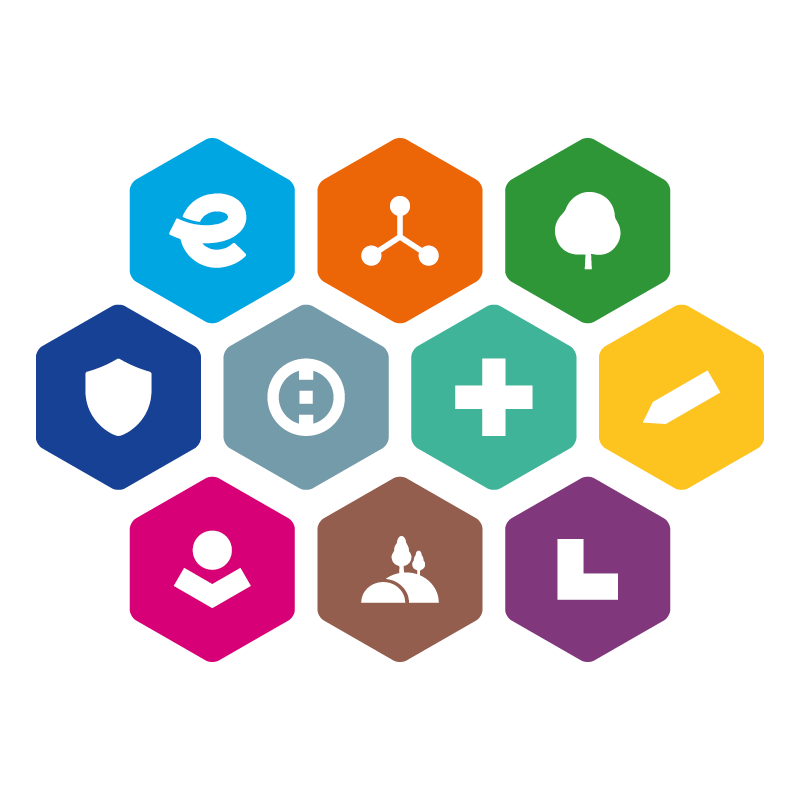 INTEGROVANÝ REGIONÁLNÍ OPERAČNÍ PROGRAM 
2021–2027Šablona projektového záměru pro programový rámec irop MAS Pobeskydí5. výzva MAS Pobeskydí irop – Kultura I.Příloha č. 1 – Šablona projektového záměruVýzva: MAS Pobeskydí – IROP – Kultura I.Č. výzvy: 5Vazba na výzvu IROP č.: 114. a č. 70.Informace:Žadatel musí vyplnit všechny požadované údaje. Zároveň doporučujeme uvádět stručné a výstižné informace.V rámci MAS bude nejprve ze strany kanceláře MAS provedena administrativní kontrola. Záměry, které splní kritéria administrativní kontroly, budou postoupeny do věcného hodnocení. Věcné hodnocení provádí výběrová komise MAS. K jednání komise mohou být postoupeny pouze záměry, které splní kritéria administrativní kontroly.Dalším krokem je výběr projektových záměrů. Výběr je v kompetenci programového výboru. Projektům je vydáno Vyjádření o souladu se SCLLD MAS Pobeskydí, které je nedílnou součástí plné žádosti o podporu. Vyjádření je povinnou přílohou vkládanou do systému MS2021+ a má omezenou platnost.Postup hodnocení projektových záměrů je uveden v Interních postupech IROP programového období 2021-2027 MAS Pobeskydí, z. s. Interní postupy jsou zveřejněny v dokumentech k výzvě č. 5.Hodnocení plných žádostí o podporu je v kompetenci Centra pro regionální rozvoj (CRR). Věcná způsobilost je definována v Obecných a Specifických pravidlech pro žadatele a příjemce výzvy č. 61 IROP (vždy v aktuálním znění).Obecná a Specifická pravidla pro žadatele pro výzvu ŘO IROP jsou uvedena zde: https://irop.gov.cz/cs/vyzvy-2021-2027/vyzvy/70vyzvairop a zde: https://irop.gov.cz/cs/vyzvy-2021-2027/vyzvy/114vyzvairopPodání projektového záměru na MAS – kompletně vyplněný záměr ve formátu pdf opatřený elektronickým podpisem osoby (osoby) jednajících jménem žadatele (nebo osob zmocněných na základě plné moci) a relevantní přílohy je nutné zaslat na e-mail: mas@pobeskydi.cz nebo podat prostřednictvím datové schránky MAS Pobeskydí z. s. (mvx4it3).V případě nadměrné velikosti „Příloh“ lze k předání příloh využít volně dostupného úložiště, např.:  https://uschovna.cz/Výše uvedené informace nepřikládejte k projektovému záměru! * Více informací k indikátorům je uvedeno v přílohách Specifických pravidel IROP pro výzvu č. 70 a pro výzvu 114. Vyplňte indikátory relevantní Vašemu projektovému záměru.Svým podpisem žadatel potvrzuje, že se seznámil s pravidly nadřazené výzvy IROP a že předkládaný záměr je s těmito pravidly v souladuNÁZEV PROJEKTOVÉHO ZÁMĚRU  doplňte doplňteZAŘAZENÍ PROJEKTOVÉHO ZÁMĚRU DO INTEGROVANÉ STRATEGIE oficiální název MASMAS Pobeskydí, z. s.ZAŘAZENÍ PROJEKTOVÉHO ZÁMĚRU DO INTEGROVANÉ STRATEGIE číslo a název opatření PR IROP Opatření 2.3.2: Obecní knihovny, Opatření 2.3.3: Kulturní památky a muzea

zvolte číslo a název opatření PR IROPZAŘAZENÍ PROJEKTOVÉHO ZÁMĚRU DO INTEGROVANÉ STRATEGIE číslo a název výzvy ŘO IROP114. VÝZVA IROP – KULTURA – KNIHOVNY – SC 5.1 (CLLD)nebo70. VÝZVA IROP – KULTURA - PAMÁTKY A MUZEA –SC 5.1 (CLLD)

vyberte číslo a název výzvy ŘO IROPZAŘAZENÍ PROJEKTOVÉHO ZÁMĚRU DO INTEGROVANÉ STRATEGIE číslo a název výzvy MASVýzva č. 5: MAS Pobeskydí – IROP – Kultura I.IDENTIFIKACE ŽADATELEúplný název žadateleVyplňte úplný název žadatele IDENTIFIKACE ŽADATELEsídlo žadatele 
(ulice č. p./č. o., obec, psč) doplňteIDENTIFIKACE ŽADATELEIČO/DIČ doplňteIDENTIFIKACE ŽADATELEprávní forma doplňteIDENTIFIKACE ŽADATELEstatutární zástupce žadatele
(jméno, příjmení, tel., e-mail) doplňteIDENTIFIKACE ŽADATELEkontaktní osoba 
(jméno, příjmení, tel., e-mail) doplňteINFORMACE O PROJEKTUPopis projektu a podporované aktivity projektuStručně popište Váš projektový záměr a podporované aktivity včetně stavu připravenosti projektu. Aktivity musí být v souladu dle zaměření projektu buď s 70. výzvou IROP – KULTURA - PAMÁTKY A MUZEA –SC 5.1 (CLLD) nebo s 114. VÝZVA IROP – KULTURA – KNIHOVNY – SC 5.1 (CLLD) a specifickými pravidly těchto výzvy. Ve výzvě MAS je podporována aktivita Rekonstrukce a vybavení obecních profesionálních knihoven:• rekonstrukce knihoven, včetně nové výstavby;• návštěvnické a technické zázemí;• zařízení pro digitalizaci a aplikační software;• technické vybavení knihovenPopis musí obsahovat informace, zda se jedná o obecní profesionální knihovnu, jak bude zajištěna bezbariérovost výstupů projektů a a další informace, které dovolují provedení věcného hodnocení nebo prokazují splnění kritérií administrativní kontroly. Doplňte tam kde je to relevantníVe výzvě MAS je podporována aktivita: Revitalizace a vybavení městských a obecních muzeí: • revitalizace muzeí • expozice • depozitáře • technické zázemí • návštěvnická a edukační centra10 • restaurování, vybavení pro konzervaci a restaurování • evidence a dokumentace muzejních sbírek • ochrana muzejních sbírekVe výzvě MAS je podporována aktivita: Revitalizace kulturních památek:• revitalizace kulturních památek;• expozice;• depozitáře;• technické zázemí;• návštěvnická a edukační centra;• restaurování, vybavení pro konzervaci a restaurování;• evidence a dokumentace mobiliárních fondů;• parkoviště u památek – max. 10 % celkových způsobilých výdajůPopis musí obsahovat i další relevantní informace potřebné pro provedení věcného hodnocení nebo prokazují splnění kritérií administrativní kontroly. Žadatel pro vyhodnocení kritéria věcného hodnocení uvede informace o práci s dětmi, mládeží nebo využití či podpoře dobrovolnictví (platí pro všechny aktivity). Žadatel doložil, že pracuje s dětmi, mládeží nebo využívá či podporuje dobrovolnictví, a to ve vztahu k širší oblasti či tématu projektu a zároveň nad rámec zákonné povinnosti ve vazbě na hlavní předmět činnosti. Žadatel musí tuto činnost doložit tak, aby bylo zřejmé, že je to soustavná a pravidelná činnost. Musí se jednat o realizaci minimálně po dobu 3 let souvisle v době před podáním žádosti o podporu, zároveň žadatel musí prokázat, že pořádal každý rok nejméně 3 akce za účasti dětí, mládeže nebo dobrovolníků, a to po dobu nejméně 3 let. Lze prokázat i pomocí příspěvkové organizace obce.cíle projektuStručně popište, jaké jsou stanovené cíle projektového záměru.zdůvodnění potřebnosti projektu a popis stávajícího stavuStručně popište zdůvodněte potřebnost projektu a popište stávající stav.místo realizace projektu a území dopaduUveďte místo realizace projektu (adresa, identifikace pozemků apod.). Odhadněte, jaký bude mít projekt dopad na území MAS. stav připravenosti projektu, které zpracované podkladové dokumenty potřebné k předložení projektu má žadatel k dispozici, např. prováděcí studie, podklady pro hodnocení, analýza nákladů a výnosu, stavební povolení atd. Stručně popište stav přípravy projektového záměru včetně uvedení, které dokumenty pro podání žádosti o podporu již máte vyhotoveny. Popište, zda projekt je v realizaci, v přípravě výběrového řízení, zda má vydáno platné stavební povolení nebo do kdy se očekává vydání stavebního povolení nebo jiného dokumentu opravňujícího projekt realizovat a další relevantní informace podle rozsahu projektu (je-li relevantní). Stručně uveďte, jaké dokumenty potřebné k realizaci projektu má žadatel k dispozici.předpokládané datum podání žádosti o podporu do výzvy ŘOUveďte předpokládané datum podání plné žádosti o podporu při zohlednění skutečnosti, že Vyjádření MAS má omezenou platnostpředpokládané datum zahájení fyzické realizace projektu (měsíc/rok)Uveďte předpokládané datumpředpokládané datum ukončení fyzické realizace projektu (měsíc/rok)Uveďte předpokládané datumFINANCOVÁNÍ PROJEKTU (v Kč)celkové výdaje projektuxKčFINANCOVÁNÍ PROJEKTU (v Kč)celkové způsobilé výdaje (CZK) xKčFINANCOVÁNÍ PROJEKTU (v Kč)Podpora ve výši 95% celkových způsobilých výdajů (CZK) xKčFINANCOVÁNÍ PROJEKTU (v Kč)vlastní zdroje příjemce (CZK) xKčFINANCOVÁNÍ PROJEKTU (v Kč)nezpůsobilé výdaje (CZK) xKčINDIKÁTORY PROJEKTU* kódnázev indikátoruměrná jednotka indikátoruvýchozí hodnota indikátorucílová hodnota indikátoruINDIKÁTORY PROJEKTU* 908 201 Počet podpořených knihoven knihovnyxxINDIKÁTORY PROJEKTU*  907 030Počet nově zpřístupněných a zefektivněných podsbírek a fondůPodsbírky/fondyxxINDIKÁTORY PROJEKTU*  910 052Počet návštěvníků podpořených lokalit v oblasti kultury a cestovního ruchu  Návštěvníci/rokxxINDIKÁTORY PROJEKTU* 908 201 Počet podpořených knihoven knihovnyxxINDIKÁTORY PROJEKTU*  323 000Snížení konečné spotřeby energie u podpořených subjektů  GJ/rokxxINDIKÁTORY PROJEKTU* 908 021Počet revitalizovaných památkových objektůobjektyxxINDIKÁTORY PROJEKTU* 908 101Počet podpořených muzeímuzeaxxINDIKÁTORY PROJEKTU* INDIKÁTORY PROJEKTU* Seznam příloh:Příloha č. 1: Doklad prokazující povolení k realizaci stavby dle stavebního zákona (dle Specifických pravidel 70.výzvy IROP a dle Specifických pravidel 114.výzvy IROP),), je li relevantníSeznam příloh:Příloha č. 2: Plná moc ve formátu pdf (je-li relevantní) – plná moc nemusí být ověřená a může být podepsána elektronicky nebo vlastnoručně.Seznam příloh:Příloha č. 3: Potvrzení o proběhlé osobní konzultaci projektového záměru s pracovníkem kanceláře MASSeznam příloh:Seznam příloh:Seznam příloh:Seznam příloh:místo a datum:xstatutární zástupce/pověřený zástupce:xpodpis předkladatele projektového záměru: Podpis